Осень в гости к нам идёт (средняя группа)Задачи: Обогащать эмоциональный опыт детей, совершенствовать двигательные навыки, стимулировать развитие творческой и двигательной активности.Действующие лица: ведущая, осень, сентябрь, октябрь, ноябрь.Дети входят в зал и строятся полукругом.1 ребенок:        Заглянул сегодня праздник в детский сад,                Чтоб порадовать и взрослых и ребят!2 ребенок:        Осень золотая, кто тебе не рад?                Весело играя, встретим листопад!3 ребенок:        Давайте Осень позовём,                Ей дружно песенку споём!Песня «Приходи красавица».(Выходит Осень)Осень:        Вы обо мне? Как  рада я! Поклон вам до земли, друзья!                Подарила я деревьям праздничный наряд.                Посмотрите, как листочки золотом горят!                Под вальс мы будем с листьями кружится,                И долго – долго в зале веселиться!1 ребенок:        Листик, листик вырезной                Солнышком окрашенный.                Был зелёный ты весной,                А теперь оранжевый.2 ребенок:        Ты на дереве висел лишь сегодня утром,                А теперь вдруг полетел с ветерком попутным.Танец с осенними листочками.Осень:        Ребята, А вы знаете, что у меня есть три сына? А знаете как их зовут? (если не отвечают, подсказать)Сентябрь, Октябрь и Ноябрь.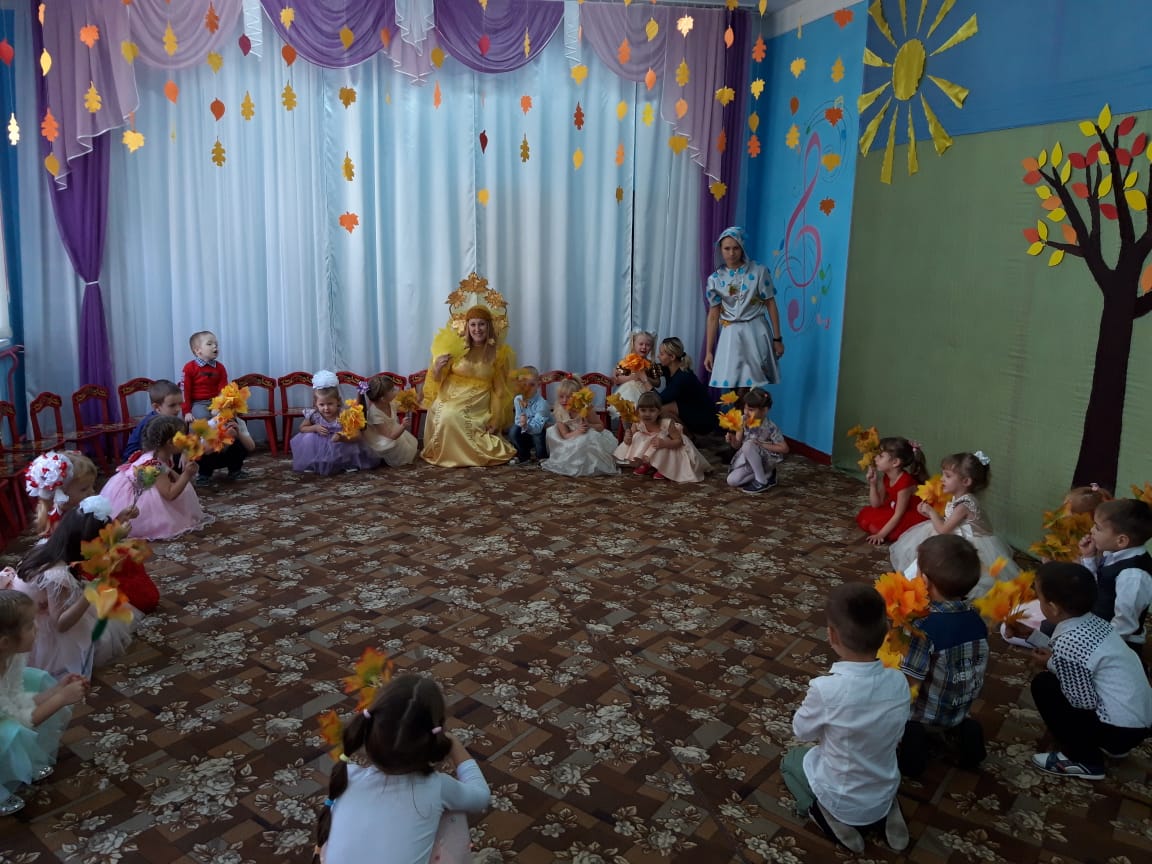  Сентябрь:  Здравствуйте, ребята, я первый месяц осени, а зовут меня Сентябрь. И мне очень интересно, знаете ли вы, что нужно сделать, чтобы всю зиму лакомиться овощами, кроме как вырастить урожай? Совершенно верно, собрать его и сохранить. А для этого урожай нужно собрать в мешки, правильно? Для следующей игры мне нужны смельчаки на две команды. И тот, кто быстрее и без падений соберет урожай, будет считаться самым удачливым и рачительным хозяином, сохранившим свой урожай от холодной зимы. Задание понятно? Итак, на старт, внимание, марш...Проводится игра «Урожай» (правильно разложить в корзиночки фрукты и овощи)Ведущий: Урожай собрали дружно,                Поплясать теперь нам нужно!Игра-танец «Листики дубовые»Сентябрь: Молодцы, ребята, все вы ловкие и быстрые, с вами и время быстро летит. Пришла пора появиться моему среднему брату. Выходи, братец Октябрь.Звучит музыка, выходит Октябрь. Братья кланяются друг другу.Октябрь:Я приветствую ребят,Сентября я старший брат.Крашу золотом деревья,Поиграть всегда я рад.Сентябрь:Да, Октябрь — озорник,А еще большой грибник.Октябрь: И пришел я к вам с друзьями,Развеселыми грибами!Чтобы с ними поиграть. Давайте поиграем в игру «Собери грибы» (две команды по три человека, кто быстрее соберет грибы в корзинку)      Октябрь:Ну вот, не успели мы и наиграться,Как время подходит и нужно прощаться.Выходи, братец Ноябрь,Зовет тебя средний брат Октябрь.Звучит музыка, на сцену выходит Ноябрь. Братья кланяются друг другу.Ноябрь:Вот закончен листопадИ без листьев мерзнет сад,Птицы все уж улетели,Скоро первые метели.Солнце в ноябре не жди,Часто капают дожди.Песня «Кап-кап»Ведущая: Ребята, а что мы с вами делаем когда идет дождь? Правильно прячемся от дождя дома. Давайте поиграем в игру «Солнышко и дождик»Ноябрь: Что ж, ребята, с вами весело, но мне пора в путь-дорогу, братьев своих догонять. До новых встреч, ребята!Ведущая:        Осень дарит нам подарки: фрукты, овощи, грибы.                И за все, конечно, очень благодарны мы!Осень:        Как весело было на вашем празднике – повеселили, порадовали меня, да, я бываю разная: солнечная и пасмурная, но всегда щедрая и прекрасная.      Ведущая:    Спасибо тебе, Осень,Что к нам пришла,Спасибо, что сыновей своих привела,Спасибо тебе за богатый урожай,Приходи к нам еще, не забывай!Осень:До свиданья, до свиданья!Помашу вам на прощанье.В гости к вам еще приду,Только в следующем году!Ведущая: Ну что, ребята, а нам пора возвращаться в группу.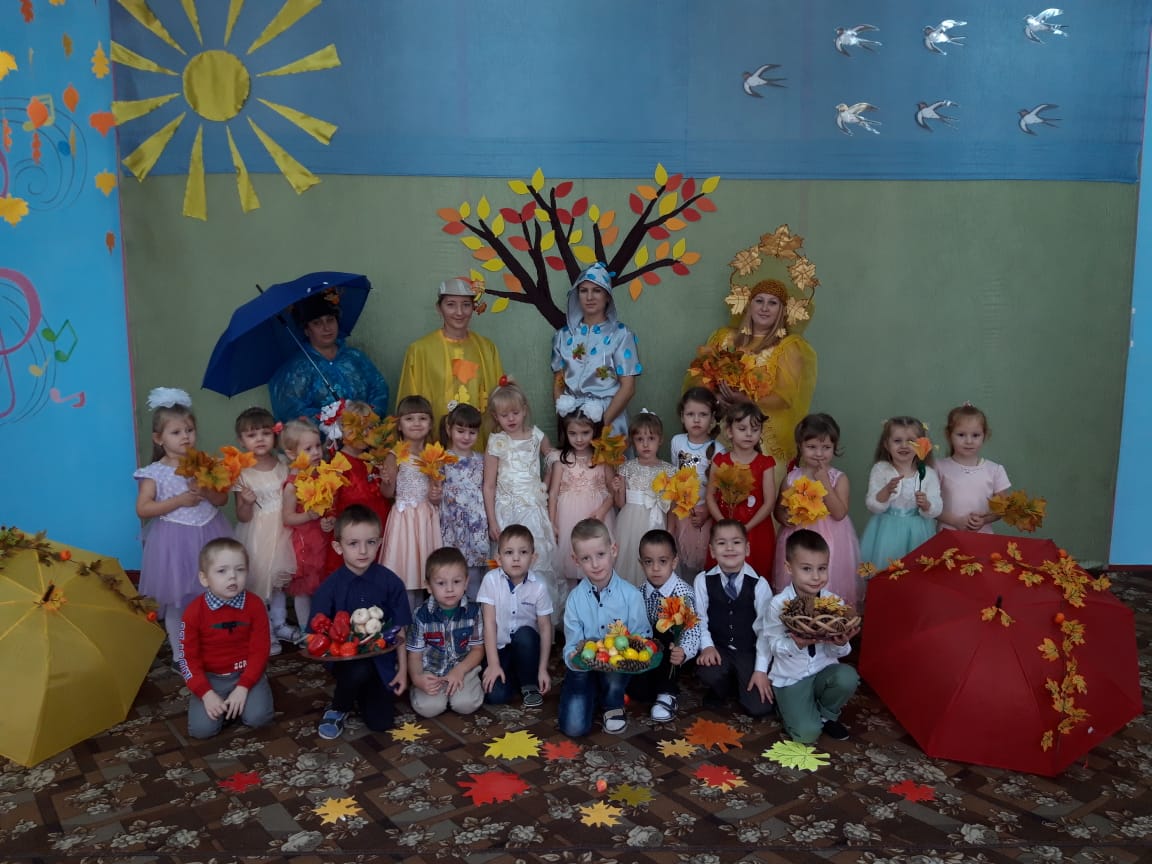 